INSTRUCTIONS: Complete the form electronically. Print the completed form on standard 8.5” x 11” paper, then sign and date. Make a copy of the completed form for your own files. If you have questions about this form, contact the Office of Research Protections & Integrity / IACUC Office at:(704) 687-1872 or uncc-iacuc@uncc.edu.To discuss personal health questions with the occupational health physician, please make a note stating “PLEASE CALL OR EMAIL” on this form below in the Personal Information Section.SUBMISSION:    The form must be sent either by fax or by mail as follows: FAX #: 	(704) 631-1202 (secure line)ATTN: Dr. Hunt – Occupational Health PhysicianMAIL:  	UNC Charlotte Occupational Health Program - CONFIDENTIAL	c/o Dr. Hunt	4135 South Stream Boulevard, Suite 300Charlotte, NC 28217PERSONAL INFORMATION:I AM (check all that apply):MY EXPOSURE TO ANIMALS IS (check one):INSTRUCTIONS – Health Updates: Choose your health status. If you have new health information to report, please complete the appropriate sections below.  NOTE: DO NOT forget to sign and date the form; unsigned forms will not be considered complete.HEALTH STATUS UPDATE:  I have no health updates to report at this time. (Go to signature line on next page) OR  I have the following health update(s) to report: (Complete relevant section(s) then sign and date)Diagnosis of asthma and/or allergies within the past year. Update in immunization/booster for tetanus:I have been told within the last year by a physician that I have an immune compromising condition, or I am taking medications which could lower my immune system’s response. Over the past year, I have experienced one or more of the following symptoms when being exposed to or handling animals (mark all that apply):I am taking medications which I began over the past year. I have been on health-related work restriction over the past year. I have the following health issues/concerns I’d like to discuss with the Occupational Physician. WOMEN ONLY:  I am pregnant or plan to become pregnant in the next year.	   Yes      No   Prefer not to disclose(NOTE: Some infectious diseases, such as zoonoses, affect the fetus directly. If you or someone in your household is pregnant or planning to become pregnant, please discuss your risk level with a healthcare professional prior to working with animals).I certify that I have completed this Interim Health Status Update accurately and to the best of my ability.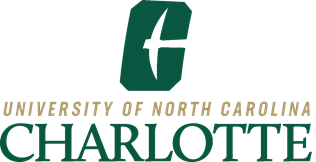 Animal Care and Use Program704-687-1872 |  http://research.charlotte.edu/PRIVACY NOTICEThe Animal Care and Use Occupational Health Program, in which you are enrolled, includes (but is not limited to) an initial health history evaluation, risk assessment of physical risks, processes and hazardous materials related to the work and work environment, initial clearance, interim updates, and annual updates evaluated by the Occupational Health Physician. Upon review of this Annual Health Update Form, the Occupational Health Physician will determine whether modifications are needed for medical clearance to access areas of the University where animals/animal tissue are routinely contained and used. This determination is based on assessment of the health information reported.This annual clearance determination will never include specific health-related information about the enrollee.  Enrollees’ protected health information will not be disclosed.  However, the clearance determination may include recommendations for immunizations, use of a respirator or other extra personal protective equipment, and the date of the most recent tetanus immunization.  The clearance determination will be routed to the Principal Investigator/faculty member conducting animal studies on campus (if applicable); the Director, Laboratory Animal Resources; the Office of Research Protections and Integrity; and the enrollee. The Occupational Health Physician, other employees of Atrium Health, and the specific UNC Charlotte units/employees identified above are legally bound to comply with the Health Insurance Portability and Accountability Act (HIPAA) regulations.ANNUAL HEALTH UPDATE FORM Occupational Health ProgramDate Submitted:Last Name:First Name:First Name:Middle Initial:Department:Lab Affiliation:Lab Affiliation:Phone Number:   Campus     Personal   Campus     Personal   Campus     Personal   Campus     Personal   Campus     Personal Faculty Member Faculty Member Vivarium staff Lab/Research Technician or Lab Coordinator Post-Doctoral Fellow	 Post-Doctoral Fellow	 Graduate Student Undergraduate Student Facilities/Housekeeping Staff Facilities/Housekeeping Staff Non-Technical Staff Other (explain below)If Other, explain: Limited (once per month or less) Limited (once per month or less) Occasional (a few times per month) Regular (a few times per week) Frequent (daily or almost daily) Frequent (daily or almost daily) I currently do not work with animals  Other (explain below)If Other, explain:Date: (MM/YYYY format) Watery/burning/itchy eyes Watery/burning/itchy eyes Nasal dripping     Sneezing        Rash Hives Chest tightness Chest tightness Coughing Wheezing Other (explain below) Other (explain below)If Other, explain:SignatureDateFaxFaxFaxFaxFaxFaxToday’s Date:Today’s Date:Today’s Date:Today’s Date:Today’s Date:Today’s Date:To:Dr. Mary HuntDr. Mary HuntDr. Mary HuntDr. Mary HuntDr. Mary HuntDr. Mary HuntDr. Mary HuntFrom:From:Company/Dept:Company/Dept:Company/Dept:Company/Dept:Atrium HealthAtrium HealthAtrium HealthAtrium HealthCollege/Dept:College/Dept:College/Dept:College/Dept:College/Dept:UNC CharlotteUNC CharlotteUNC CharlotteFax:Fax:704-631-1202704-631-1202704-631-1202704-631-1202704-631-1202704-631-1202Re:UNCC Occupational Health FormUNCC Occupational Health FormUNCC Occupational Health FormUNCC Occupational Health FormUNCC Occupational Health FormUNCC Occupational Health FormUNCC Occupational Health FormPhone:Phone:Phone:Phone:Pages:Pages:Pages:E-mail:E-mail:E-mail:☐  Urgent☐  Urgent☐  Urgent☐  Urgent☐  Urgent☒  For Review☒  For Review☐  Please Comment☐  Please Comment☐  Please Comment☐  Please Comment☐  Please Comment☐  Please Comment☐  Please Comment☐  Please Comment☐  Please ReplyComments:  CONFIDENTIAL – Protected Health InformationComments:  CONFIDENTIAL – Protected Health InformationComments:  CONFIDENTIAL – Protected Health InformationComments:  CONFIDENTIAL – Protected Health InformationComments:  CONFIDENTIAL – Protected Health InformationComments:  CONFIDENTIAL – Protected Health InformationComments:  CONFIDENTIAL – Protected Health InformationComments:  CONFIDENTIAL – Protected Health InformationComments:  CONFIDENTIAL – Protected Health InformationComments:  CONFIDENTIAL – Protected Health InformationComments:  CONFIDENTIAL – Protected Health InformationComments:  CONFIDENTIAL – Protected Health InformationComments:  CONFIDENTIAL – Protected Health InformationComments:  CONFIDENTIAL – Protected Health InformationComments:  CONFIDENTIAL – Protected Health InformationComments:  CONFIDENTIAL – Protected Health InformationDr. Hunt,Dr. Hunt,Dr. Hunt,Dr. Hunt,Dr. Hunt,Dr. Hunt,Dr. Hunt,Dr. Hunt,Dr. Hunt,Dr. Hunt,Dr. Hunt,Dr. Hunt,Dr. Hunt,Dr. Hunt,Dr. Hunt,Dr. Hunt,Please find enclosed a completed health form submitted for your evaluation so that I may work with animals and/or animal tissues. Please contact me if you have any questions about my health history. Thank you!Please find enclosed a completed health form submitted for your evaluation so that I may work with animals and/or animal tissues. Please contact me if you have any questions about my health history. Thank you!Please find enclosed a completed health form submitted for your evaluation so that I may work with animals and/or animal tissues. Please contact me if you have any questions about my health history. Thank you!Please find enclosed a completed health form submitted for your evaluation so that I may work with animals and/or animal tissues. Please contact me if you have any questions about my health history. Thank you!Please find enclosed a completed health form submitted for your evaluation so that I may work with animals and/or animal tissues. Please contact me if you have any questions about my health history. Thank you!Please find enclosed a completed health form submitted for your evaluation so that I may work with animals and/or animal tissues. Please contact me if you have any questions about my health history. Thank you!Please find enclosed a completed health form submitted for your evaluation so that I may work with animals and/or animal tissues. Please contact me if you have any questions about my health history. Thank you!Please find enclosed a completed health form submitted for your evaluation so that I may work with animals and/or animal tissues. Please contact me if you have any questions about my health history. Thank you!Please find enclosed a completed health form submitted for your evaluation so that I may work with animals and/or animal tissues. Please contact me if you have any questions about my health history. Thank you!Please find enclosed a completed health form submitted for your evaluation so that I may work with animals and/or animal tissues. Please contact me if you have any questions about my health history. Thank you!Please find enclosed a completed health form submitted for your evaluation so that I may work with animals and/or animal tissues. Please contact me if you have any questions about my health history. Thank you!Please find enclosed a completed health form submitted for your evaluation so that I may work with animals and/or animal tissues. Please contact me if you have any questions about my health history. Thank you!Please find enclosed a completed health form submitted for your evaluation so that I may work with animals and/or animal tissues. Please contact me if you have any questions about my health history. Thank you!Please find enclosed a completed health form submitted for your evaluation so that I may work with animals and/or animal tissues. Please contact me if you have any questions about my health history. Thank you!Please find enclosed a completed health form submitted for your evaluation so that I may work with animals and/or animal tissues. Please contact me if you have any questions about my health history. Thank you!Please find enclosed a completed health form submitted for your evaluation so that I may work with animals and/or animal tissues. Please contact me if you have any questions about my health history. Thank you!